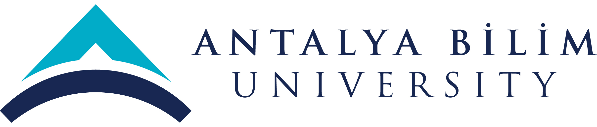 Syllabus RUS 201ECTS: 5Credits: 3Course Description: This course introduces the basic knowledge of Russian and aims not only to enable students to use the acquired grammatical patterns but also to improve their reading, writing, speaking and listening comprehension skills. The course is geared to the first stage of the A1 level of CEFR.Learning Outcomes: To understand if a person speaks slowly and reply to the questions concerning oneself, home and work place, likes and dislikes, numbers, prices, route.To communicate using simple sentences on the topic of shopping, family, home, colleagues, work, hobby. Be able to understand and active use of numbers speaking about time, bus number, prices and bills. Utilize the norms of etiquette  (greetings,  farewells, meeting models, using different forms of Russian names addressing to a person)To read newspapers and magazines getting the main idea, understand unknown words through the context. The reading menu, bills, billboards, tickets understand the important information.To write SMS, short letters, sharing ideas about film, theatre production, and meeting.Course Materials: Textbook: Russkiy Sezon A1.1/ A1.2+CD Russian Textbook and Workbook, M.M. Nakhabina, V. Ye. Antonova, I. I. Zhaboklitskaya, I. V. Kurkova,2017, Nüans Publishing, Ankara, Turkey.Textbook: RUSSİAN LANGUAGE, A Practical Grammar With Exercises, I. Pulkina, E. Zakhava-Nekrasova, 2002, Russky Yazyk Publishers, Moscow Textbook: RUSSİAN IN EXERCISES, Khavronina S.A., Shirochenskaya A.I., 2001, Russky Yazyk Publishers, Moscow Structure of the Course:Note: The syllabus might be corrected depending on the group’s progress.Evidence of Achievement of Learning Outcomes: Students will demonstrate learning outcomes through midterm exams, quiz, homework assignments and activities in the lessons.Grading Method: The method on which the letter grade is based on will be announced at the beginning of the semester, and this method may be subjected to change depending on the performance of the students.Letter grade is determined using the table below:WeekTopic1-4Official greeting in Russian. My name is... And what is your name? Nice to meet you!-Здравствуйте! Меня зовут.... -А как Вас зовут? – Очень приятно.Russian alphabet. Simple sentences intonation. General questions intonation.Simple Dialogues.5-6Topic: ‘Profession’7-8Topic: ‘My Friends’9Midterm.10-11Our Geography12-13My City14ReviewAssessmentMidterm Homework- ActivitiesFinalTOTALPoints302050100Total points100-9585-9480-8475-7965-7460-6455-5950-5445-4940-440-39Letter GradeAA-B+BB-C+CC-D+DF